Colegio Emilia Riquelme. 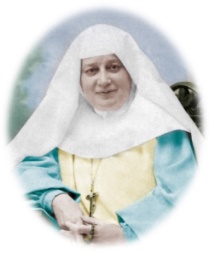 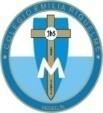                                           Taller de Tecnología e informática.Grado: TERCERO. Nuestra clase en el horario normal son los MIERCOLES de 8:00 a 9:00 am. Gracias por su apoyo y envió puntual.Un saludo enorme y Dios los guarde.Correo: pbustamante@campus.com.co  (por favor en el asunto del correo escribir nombre apellido y grado. Gracias)Esta clase será virtual por zoom a las 8:00 am. Más adelante les comparto el enlace.Recuerda: (escribir en el cuaderno)Fecha 05 de JULIO 2020Saludo: CANCION.Tema: Procesador de texto.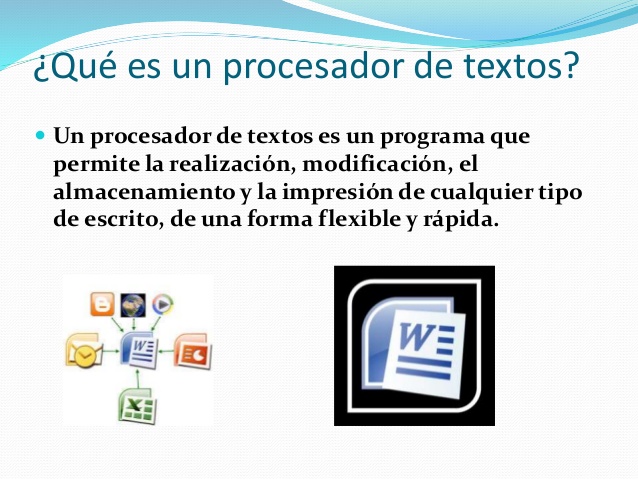 ACTIVIDAD:USO DEL WORD. Seguir las indicaciones planteadas en clase.Realizar en un documento en blanco del Word, el nombre y grado.Pegar una imagen de un medio de comunicación y agregarle la opción estilos de la imagen.Aplicar las opciones de la clase pasada.Guardar el documento como procesador de texto.Si no te queda fácil hacerlo en el computador lo puedes hacer en el cuaderno. siguiendo las mismas indicaciones.RECUERDA ENVIAR LA EVIDENCIA AL CORREO CON NOMBRE Y GRADO.Y enviar a tiempo la actividad propuesta en cada semana. Gracias